BOWLING GREEN FIREFIGHTER’S ASSOC. 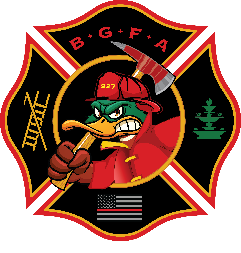 615 Fairview Ct. 						P.O. Box 1049Bowling Green, Ky 42101				Bowling Green, Ky 42101(Duck Shack) 							(Mailing Address) Payroll Deduction Authorization FormEffective as of November of 2015, the Bowling Green Firefighter’s Association (Local 927) terminated its membership with the IAFF.  Now known simply as the Bowling Green Firefighter’s Association, we are a non-profit social organization that holds events to help our community in a variety of ways. I, hereby, authorize the City of Bowling Green to deduct $30 monthly from my payroll check and transmit the same amount monthly to the Bowling Green Firefighter’s Association, until further notice from me, the undersigned employee of the Bowling Green Fire Department. AMOUNT: $30.00EMPLOYEE NAME: __________________________________________EMPLOYEE ADDRESS: ________________________________________			________________________________________SIGNATURE: ________________________________________________EMP #: __________________DATE: ______________________